Dowiedz się więcej o lakierach bazowych. Jakie są zalety ich używania w procesie lakierowania?Czemu nieodłącznym elementem, każdego lakierowania są lakiery bazowe? Dowiedz się, dlaczego są one kluczowym elementem każdego udanego projektu lakierniczego i jakie korzyści niesie ich stosowanie.Lakiery Bazowe: Kluczowy Element LakierowaniaLakierowanie to sztuka, która wymaga nie tylko talentu i precyzji, ale także odpowiednich narzędzi i materiałów. Jednym z kluczowych elementów udanego lakierowania są lakiery bazowe. W tym artykule przyjrzymy się bliżej temu ważnemu aspektowi procesu lakierowania oraz dowiemy się, dlaczego lakiery bazowe są niezbędne dla osiągnięcia doskonałych efektów.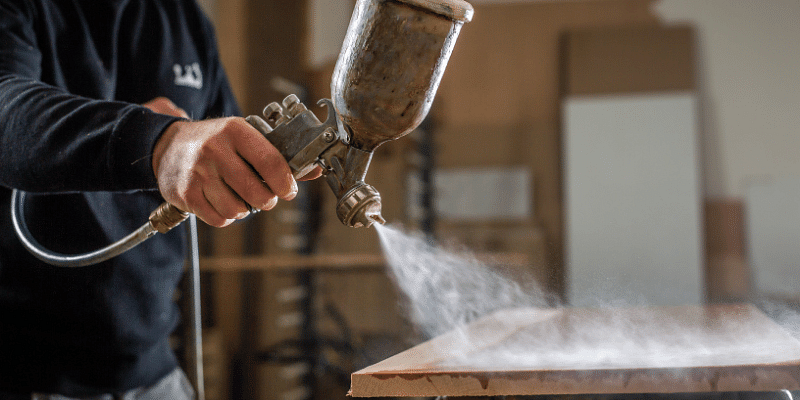 Czym się charakteryzują lakiery bazowe?Lakiery bazowe, zwane również podkładami lakierniczymi, są pierwszą warstwą lakieru nakładaną na powierzchnię przed nałożeniem warstw kolorowych. Ich głównym celem jest zapewnienie odpowiedniej przyczepności dla kolejnych warstw lakieru oraz stworzenie równomiernego podłoża, które pozwoli uzyskać pożądany efekt końcowy.Jakie są zalety stosowania lakierów bazowych?l  Zwiększenie przyczepności: Lakiery bazowe tworzą doskonałą powierzchnię, która zapewnia lepszą przyczepność dla warstw kolorowych. Dzięki temu malowana powierzchnia będzie bardziej trwała i odporna na złuszczanie się lakieru.l Poprawa jednolitości koloru: Nakładając lakier bazowy, możemy zniwelować niedoskonałości i nierówności powierzchni, co pozwala uzyskać bardziej jednolity i estetyczny wygląd końcowy.l Ochrona przed korozją: Niektóre lakiery bazowe posiadają właściwości antykorozyjne, co oznacza, że dodatkowo chronią malowane powierzchnie przed rdzą i innymi szkodliwymi czynnikami zewnętrznymi.l Wzmacnianie powierzchni: Lakiery bazowe mogą również wzmacniać strukturę powierzchni, co sprawia, że jest ona bardziej odporna na uszkodzenia mechaniczne i działanie czynników atmosferycznych.l Możliwość uzyskania specjalnych efektów: Niektóre lakiery bazowe mają właściwości specjalne, takie jak efekty perłowe, metalizowane lub matowe, które pozwalają na uzyskanie unikalnych efektów wizualnych.Dlaczego warto używać lakierów bazowych?Lakiery bazowe są nieodłącznym elementem procesu malowania, który ma kluczowe znaczenie dla uzyskania doskonałych efektów. Ich właściwości przyczepności, jednolitości koloru, ochrony i wzmacniania powierzchni sprawiają, że są niezbędnym narzędziem dla każdego, kto pragnie stworzyć perfekcyjne malowanie. Dlatego też warto zawsze sięgnąć po wysokiej jakości lakiery bazowe, które zapewnią nie tylko estetyczny, ale także trwały i odporny na warunki zewnętrzne efekt końcowy.